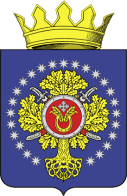 УРЮПИНСКИЙ МУНИЦИПАЛЬНЫЙ РАЙОНВОЛГОГРАДСКОЙ ОБЛАСТИУРЮПИНСКАЯ  РАЙОННАЯ  ДУМАР  Е  Ш  Е  Н  И  Е07 ноября 2022  года	                  № 24/454О внесении изменений в Положение о бюджетном процессе в Урюпинском муниципальном районе, утвержденное решением Урюпинской районной Думы от 02 июля 2015 года № 12/100Рассмотрев обращение главы Урюпинского муниципального района о внесении изменений в Положение о бюджетном процесс в Урюпинском муниципальном районе, утвержденное решением Урюпинской районной Думы от 02 июля 2015 года № 12/100 (в редакции решений Урюпинской районной Думы от 29 декабря 2015 года № 20/143, от 3 октября 2019 года          № 1/7, от 8 декабря 2021 года № 17/281, от 27 сентября 2022 года № 23/435), Урюпинская районная Дума РЕШИЛА:1. Внести в Положение о бюджетном процессе в Урюпинском муниципальном районе следующие изменения:        1.1. Статью 5 изложить в следующей редакции:        «Статья 5. Публичные слушания по проекту Положения о бюджете Урюпинского муниципального района и проекту решения Урюпинской районной Думы по годовому отчету об исполнении районного бюджета        Публичные слушания по проекту Положения о бюджете Урюпинского муниципального района и проекту решения Урюпинской районной Думы по годовому отчету об исполнении районного бюджета проводятся в соответствии с нормативным правовым актом Урюпинской районной Думы, регулирующим порядок организации и проведения публичных слушаний в Урюпинском муниципальном районе Волгоградской области.».1.2. В пункте 1 статьи 22 слова «не позднее 1 ноября» заменить словами «не позднее 15 ноября»;1.3. В пункте 1 статьи 24 слова «1 ноября» заменить словами «15 ноября».        2. Настоящее решение вступает в силу со дня его опубликования в информационном бюллетене администрации Урюпинского муниципального района «Районные ведомости».3. Направить настоящее решение главе Урюпинского муниципального района для подписания и опубликования в установленном порядке.              Председатель                                                    ГлаваУрюпинской районной Думы         Урюпинского муниципального района                        Т.Е. Матыкина                                                  А.Ю. Максимов